SENIOR CHALLENGE CUPDIVISIONAL CUPS (Saturday)JUNIOR CUPS (Saturday)SUNDAY CUPS (Senior Cup & Junior Cup Open Age)WOMENS COUNTY CUPWOMENS COUNTY PLATEThese dates are subject to adjustment should circumstances so demand. 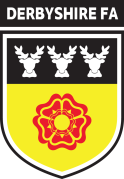  A. LTD.DATES FOR CUP COMPETITIONS Season 2017-18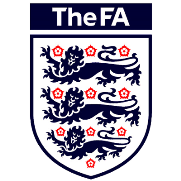 First RoundTo be played on Saturday 7th October 2017or before by mutual consentSecond RoundTo be played week commencing  Monday 6th November 2017 – kick-off 7.45 p.m.Third RoundTo be played week commencing  Monday 4th December 2017 – kick-off 7.45 p.m.Quarter-FinalsTo be played week commencing  Monday8th  January 2018-    kick-off 7.45 p.m.Semi-FinalsTo be played week commencing  Monday 12th  February 2018- kick off 7.45 p.m.FinalAlfreton Town FC 24TH April 2018 KO 19:45First RoundTo be played on Saturday 14th  October 2017Second RoundTo be played on Saturday 11th November 2017Third Round To be played Saturday 9th December  2017Quarter - FinalsTo be played Saturday 13th January  2018Semi - FinalTo be played Saturday 10th February  2018FinalDivisional Cup North @ Matlock Town FC 11TH April 2018Divisional Cup South @ Mickleover Sports FC 9TH April 2018First RoundTo be played on Saturday7th October 2017Second RoundTo be played on Saturday 4th November 2017Third Round To be played on Saturday 2nd  December 2017Quarter Finals To be played Saturday 6th January 2018Semi-Final  To be played Saturday 3rd  February 2018FinalJunior North @ Shirebrook Town FC 16TH April 2018Junior South @ Heanor Town FC 18TH April 2018First RoundTo be played on Sunday 1st  October 2017Second RoundTo be played on Sunday 22nd  October 2017Third RoundTo be played on Sunday 19th November 2017Fourth RoundTo be played on Sunday 7th  January 2018Semi-FinalsTo be played Sunday 4th  February 2018 FinalsSunday Senior Cup @ Belper Town FC 29TH April 2018Junior Cup @ South Normanton Athletic FC 15th April 2018First RoundTo be played on Sunday 15th  October 2017Second RoundTo be played on Sunday 19th November  2017 Quarter Finals To be played on Sunday  21st  January  2018Semi-FinalsTo be played Sunday 18th February  2018  FinalBelper Town FC 22nd April 2018 KO 14:30First RoundTo be played on Sunday 19th November  2017Second RoundTo be played on Sunday  21st  January  2018Semi-FinalsTo be played Sunday 18th February  2018  FinalBelper Town FC 22nd April 2018 KO 10:45